PARALEGAL DAY 2023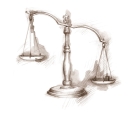 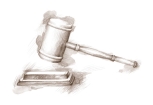 NOMINATION FORMPARALEGAL OF THE YEAR IN THE COMMUNITYPlease feel free to make as many copies of this form as needed for your firm.Please return the nomination form via fax to (937) 512-2069 or via email to Jennifer.tallman@sinclair.edu prior to March 31, 2023.Name of Paralegal and Law Firm: List specific reasons why you think this paralegal should be selected as the outstanding paralegal in the community for 2023.  The nominees will be evaluated based on delivery of quality legal services, mentoring, promoting and participating in the paralegal profession, continued skill development, volunteer legal and community activities, leadership, and initiative.Contact information for the nominee.Your name and contact information.Both the winner and the person listed in item IV above will be notified.